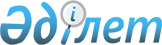 О внесении изменения и дополнения в решение Кокшетауского городского маслихата от 27 августа 2013 года № С-19/4 "Об утверждении Правил оказания социальной помощи, установления размеров и определения перечня отдельных категорий нуждающихся граждан города Кокшетау"
					
			Утративший силу
			
			
		
					Решение Кокшетауского городского маслихата Акмолинской области от 22 сентября 2015 года № С-41/5. Зарегистрировано Департаментом юстиции Акмолинской области 16 октября 2015 года № 5015. Утратило силу решением Кокшетауского городского маслихата Акмолинской области от 26 апреля 2016 года № С-2/7      Сноска. Утратило силу решением Кокшетауского городского маслихата Акмолинской области от 26.04.2016 № С-2/7 (вводится в действие со дня официального опубликования).

      Примечание РЦПИ.

      В тексте документа сохранена пунктуация и орфография оригинала.

      В соответствии с  Законом Республики Казахстан от 23 января 2001 года "О местном государственном управлении и самоуправлении в Республике Казахстан",  Законом Республики Казахстан от 24 марта 1998 года "О нормативных правовых актах", Кокшетауский городской маслихат РЕШИЛ:

      1. Внести в  решение Кокшетауского городского маслихата "Об утверждении Правил оказания социальной помощи, установления размеров и определения перечня отдельных категорий нуждающихся граждан города Кокшетау" от 27 августа 2013 года № С-19/4 (зарегистрировано в Реестре государственной регистрации нормативных правовых актов № 3804, опубликовано 19 сентября 2013 года в газете "Көкшетау" и 19 сентября 2013 года в газете "Степной маяк") следующие изменение и дополнение:

      в  Правилах оказания социальной помощи, установления размеров и определения перечня отдельных категорий нуждающихся граждан города Кокшетау, утвержденных указанным решением:

       пункт 8 изложить в новой редакции:

      "8. Перечень памятных дат и праздничных дней для оказания социальной помощи:

      1) 15 февраля - День вывода войск из Афганистана;

      2) 8 Марта – Международный женский день;

      3) 26 апреля – День памяти участникам и инвалидам ликвидации аварии на Чернобыльской атомной электростанции;

      4) 9 мая – День Победы;

      5) 31 мая – День памяти жертв политических репрессий и голода;

      6) 1 июня – День защиты детей;

      7) 1 октября – День пожилых.";

      пункт 10 дополнить  подпунктом 11 следующего содержания:

      "11) студентам обучающимся в высших медицинских учебных заведениях с учетом отработки в городе Кокшетау. Выплаты производить в размере 100 % от стоимости обучения на основании копии договора с учебным заведением, заверенной нотариально, договором о трудоустройстве между студентом и государственными медицинскими учреждениями города Кокшетау, справки с места учебы и справки, подтверждающей принадлежность заявителя (семьи) к малообеспеченным гражданам, либо к социально - уязвимым слоям населения.".

      2. Настоящее решение вступает в силу со дня государственной регистрации в Департаменте юстиции Акмолинской области и вводится в действие со дня официального опубликования.



      "СОГЛАСОВАНО"



      "22" сентября 2015 года


					© 2012. РГП на ПХВ «Институт законодательства и правовой информации Республики Казахстан» Министерства юстиции Республики Казахстан
				
      Председатель 41-ой внеочередной
сессии Кокшетауского городского
маслихата пятого созыва

С.Рахимжанов

      Секретарь Кокшетауского
городского маслихата пятого созыва

Б.Бегалин

      Аким города Кокшетау

Е.Маржикпаев
